     Kiwanis Club of Presque Isle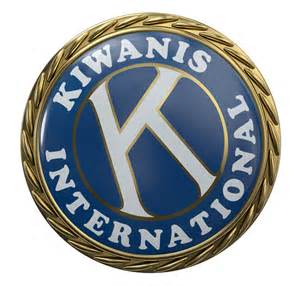 Post Office Box 361, Presque Isle, Maine  04769Vendor & Exhibitor Registration FormSaturday March 23rd – Sunday March 24th                                                                                                            Northern Maine Forum             Upon receipt of this contract, the Kiwanis Club will reserve space(s) for you as an Exhibitor at the Kiwanis Swing into Spring Showcase. Company/Individual Name: _______________________________________________________Product or Service to be exhibited:__________________________________________________Address or P.O. Box: _____________________________________________________________City/State/Zip: ________________________________/__________________/ _____________First 10’ x 10’ Booth @ $ 250.00/Each                $       250.00                         PLEASE RETURN THIS CONTRACTAdd’l fee for Premium Booths @ $50.00/Each $ ____________                      	       WITH PAYMENT TO:Additional 10’ x 10’ (See attached Schedule)           $ ____________                         Kiwanis Club of Presque Isle__Additional Eight foot tables @ $ 8.00/Day     $ ____________                                 Post Office Box 361__Additional Chairs @ $ 1.00 /Day                      $ ____________                          Presque Isle, Maine  04769                                                                                =================                         Make Checks Payable To:                           Total Cost of Display Spaces:    $ _____________                 Kiwanis Club of Presque Isle                                          120 V Electrical Power Needed   ______ Yes    ______ NoPaid Check # _______________/ Amt $ __________________ /Date:___________________ Based on the attached sketch, if you request a booth space we will try honoring your request:1st Choice(s): ________________, 2nd choice(s): ______________ 3rd choice(s): ____________    Please return your signed completed registration form no later than January 15th, 2019 with a 25% deposit to reserve your selected space(s).  Those getting their requests in first will be considered for that space.    First ten business applications will receive a 10% discount on the first space only.  Payment must be in full prior to March 15th, 2019.  If your company needs an invoice to make payment, please e-mail pikiwanisclub@gmail.com.Signed: ___________________/date_______, Signed: _____________________/date______                Kiwanis Club Member				         Exhibitor Representative